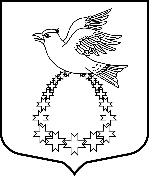 Администрациямуниципального образования «Вистинское  сельское поселение»муниципального образования «Кингисеппский муниципальный район»Ленинградской областиП О С Т А Н О В Л Е Н И Е11.07.2018 г.    № 105О внесении изменений в Постановление администрацииМО «Вистинское сельское поселение» от 10.03.2015г. № 39В целях приведения в соответствие с требованиями Федерального закона от 28.03.1998 г. № 53-ФЗ «О воинской обязанности и военной службе» и иными нормативными правовыми актами по первичному воинскому учету граждан Положения «Об организации и осуществлении первичного воинского учёта на территории муниципального образования Вистинское сельское поселение  Кингисеппского района Ленинградской области», утвержденного Постановлением администрации МО «Вистинское сельское поселение» от 10.03.2015 г. № 39 (далее – Положение), администрация МО «Вистинское сельское поселение» Кингисеппского муниципального района Ленинградской области»ПОСТАНОВЛЯЕТ:Пункт 3.3 Положения изложить в редакции:«3.3.Выявлять совместно с органами внутренних дел граждан, проживающих или пребывающих (на срок более 3 месяцев) на территории поселения и подлежащих постановке на воинский учёт.»Дополнить Положение пунктом 3.7.1 следующего содержания:«3.7.1. Ежегодно представлять в отдел военного комиссариата до 1 февраля отчеты о результатах осуществления первичного воинского учета в предшествующем году.»Пункт 3.8 Положения изложить в редакции:«3.8. Ежегодно представлять в отдел военного комиссариата до 1 октября списки граждан мужского пола, достигших возраста 15 лет и 16 лет, а до 1 ноября списки граждан мужского пола, подлежащих первоначальной постановке на воинский учёт в следующем году, по форме установленной Положением о воинском учете.»Дополнить Положение пунктом 3.9.1 следующего содержания:«3.9.1. Осуществлять сбор информации о прохождении гражданами медицинского обследования при первоначальной постановке на воинский учет, призыве или поступлении на военную службу по контракту, поступлении в мобилизационный людской резерв, поступлении в военные профессиональные образовательные организации и военные образовательные организации высшего образования, призыве на военные сборы, медицинского освидетельствования ранее признанных ограниченно годными к военной службе по состоянию здоровья.»Настоящее Постановление вступает в силу с момента принятия и подлежит размещению на официальном  сайте МО «Вистинское сельское поселение».Контроль за исполнением настоящего постановления оставляю за собой. Заместитель главы администрацииМО «Вистинское сельское поселение»					И.Н. Сажина